ОНТОГЕНЕЗ(индивидуальное развитие от  зарождения до смерти)ЭМБРИОНАЛЬНЫЙ ПЕРИОД(от зиготы до рождения)ДРОБЛЕНИЕОбразуется бластула – однослойный зародыш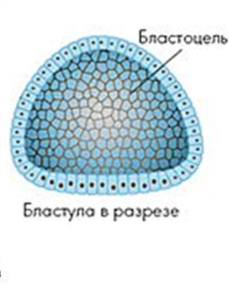 ГАСТРУЛЯЦИЯОбразуется гаструла – двухслойный зародыш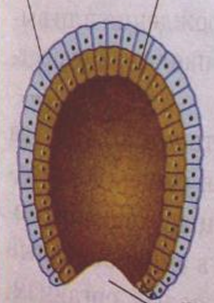 На стадии двуслойного зародыша развитие остановилось у кишечнополостных и губок. У всех остальных происходит закладка 3-его зародышего листка – МЕЗОДЕРМЫНЕЙРУЛА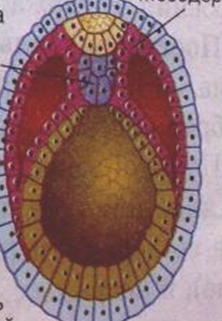 ПОСТЭМБРИОНАЛЬНЫЙ ПЕРИОД                            (от рождения до смерти)